                Уважаемые  родители!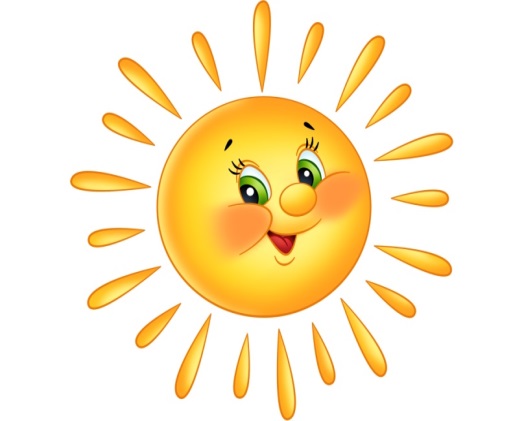  Адаптацию ребенка к детскому саду в раннем возрасте вы уже проходили. Для кого-то она была легкой, для кого-то не совсем.При переходе в логопедическую группу она предстоит вновь. Адаптация  детей к логопедической группе является очень важной. Чем быстрее пройдёт этап адаптации, тем быстрее и полноценнее начнётся коррекционный процесс.Переход детей в новую группу и в старшем возрасте вызывает у них стресс. Им непонятно почему они не могут ходить к своим друзьям, к любимым воспитателям. Многие из них не осознают дефекты своей речи и поэтому не понимают, зачем нужны трудные занятия по коррекции речи. В логопедической группе предъявляют особенные требования, приходится адаптироваться к новым формам занятий.У многих детей процесс адаптации сопровождается рядом, хотя и временных, но серьёзных нарушений поведения и общего состояния.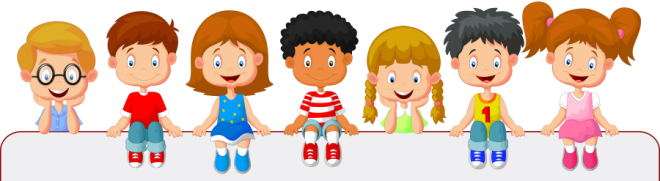 Наша с вами задача сократить время адаптации ребенка, помочь ему максимально быстро включиться в работу по коррекции речи, привыкнуть к требованиям логопедической группы, режиму работы.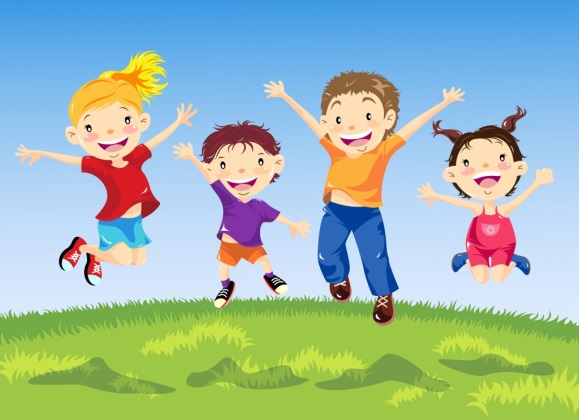 Для того чтобы ваш ребёнок легче адаптировался в группе нашего детского сада, привык к воспитателям, новым условиям жизни, режиму дня, нам необходимы ваша поддержка и сотрудничество. Для начала постарайтесь выполнять несколько простых правил:Старайтесь не нервничать, не показывать свою тревогу по поводу адаптации ребенка к детскому саду, он чувствует Ваши переживания.В присутствии ребенка избегайте критических замечаний в адрес детского сада и его сотрудников.Будьте в контакте с воспитателями –интересуйтесь поведением ребёнка в саду, его отношениями с взрослыми и сверстниками, обсуждайте возникающие проблемы.Не "пугайте" и не наказывайте детским садом.Эмоционально поддерживайте малыша: чаще обнимайте, поглаживайте, называйте ласковыми именами. В выходные дни не меняйте резко режим дня ребенка.Вовремя укладывайте ребёнка спать вечером. Когда ребенок находится вне детского сада, родителям нужно стараться посвящать ему как можно больше времени - гулять, играть, разговаривать.Спокойное, внимательное отношение к ребёнку дома в период адаптации — залог успеха!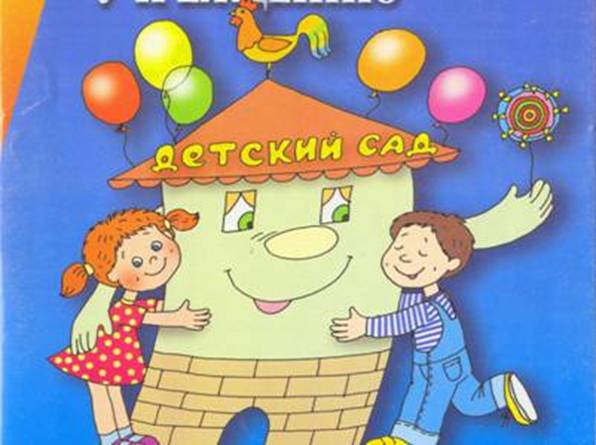 Надеемся, что после выполнения наших рекомендаций, детские слёзы по утрам быстро сменятся улыбками на лицах ваших детей.Главным для успешной адаптации являются ваш положительный настрой, соблюдение режима дня и рекомендации педагогов.Такая работа помогает детям и родителям быстрее адаптироваться к условиям и требованиям логопедической группы, снять тревогу и сомнения у родителей, быстрее перейти к этапу коррекции речи. С  Вашей помощью мы найдём ключик к каждому ребёнку! 